Talep Eden Araştırma Görevlisinin	 			               Danışman Öğretim ÜyesininAdı Soyadı	: ………………….…........……………….		Adı Soyadı	: ………………….…........……………….Enstitüsü		: ………………….…........……………….		İmza		: ………………….…........……………….Anabilim Dalı	: ………………….…........……………….		Tarih		: ………………….…........……………….Program / Yarıyıl	: YL(…)DR( …)  .…........……………….Fakültesi		: ………………….…........……………….İş Telefonu	: ………………….…........……………….Görevlendirme Konusu	 : …………………………………………………………………………………………………………………………………...Görevlendirilme Yeri	 : …………………………………………………………………………………………………………………………………...Tarihi			 : …………………………………………Yol Dahil           Yol Hariç   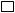 Görevlendirme Şekli	 : Yolluklu	Yevmiyeli		 Yolluksuz           Yevmiyesiz	 			    Katılım Ücretli	                                Tutarı:…………                                                   Katılım ücretine dahil olan hizmetler:  Konaklama    Yemek               ………Öğün  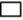                                                   Avanslı	                                           *Avans Tutarı…………..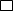 *Talep edilen avans miktarı görevlendirme yapılacak ülkenin para birimi cinsinden yapılmalıdır.	Tarih………………..	İmza………………………………………………………….……………………………. DEKANLIĞINAAnabilim Dalımız Araştırma Görevlisi kadrosunda ÖYP kapsamında görev yapan ……………………………………….……..’nın eğitimi ile ilgili olarak yukarıda belirtilen  yer ve şekilde görevlendirilmesi için uygun görüş alınmak üzere talebimizin ÖYP Koordinatörlüğüne iletilmesi hususunda gereğini arz ederim.                                          	 Tarih		:     …/…./…..                                                     						                  İmza                               									   	             Enstitü Anabilim Dalı Başkanı            	 ………………………………………….……………………………. ENSTİTÜSÜ MÜDÜRLÜĞÜNEFakültemiz Araştırma Görevlisi kadrosunda ÖYP kapsamında görev yapan ……………………………………….……..’nın eğitimi ile ilgili olarak yukarıda belirtilen  yer ve şekilde görevlendirilmesi için uygun görüş alınmak üzere talebimizin ÖYP Koordinatörlüğüne iletilmesi hususunda gereğini arz ederim.Tarih		:     …/…./…..                                                     							    İmza                               DekanDEU ÖYP KOORDİNASYON BİRİMİNEEnstitümüz ……………………………………….…….. Anabilim Dalı …………………………………………………..Programı yüksek lisans/  doktora öğrencisi ……………………………………….……..’nın yukarıda belirtilen yer ve şekilde görevlendirilmesinin ve görevlendirmeye ilişkin harcamaların ÖYP bütçesinden ödenmesinin uygun olup olmadığı hususunda ÖYP Koordinasyon Birim görüşünüzün Enstitümüze bildirilmesini  arz/rica ederim.Tarih		:     …/…./…..                                                   							     İmza                                              										            Enstitü MüdürüKongre, konferans vb. gibi katılımlarda katılım ücreti talep ediliyorsa ücretin ne kadar olduğu ve içeriği belgeyle belirtilmelidir.Yaz okulu, kurs ve eğitim semineri ücretleri ancak tez konusu ile ilgili olmak koşuluyla ÖYP kapsamında değerlendirmeye alınır.Öğretim Üyesi Yetiştirme Programına İlişkin Usul ve Esasların 13. Maddesine göre ÖYP Araştırma Görevlileri ÖYP bütçelerini kullanarak yılda toplam 15 günü aşmayacak şekilde yurtiçi veya yurtdışı bilimsel amaçlı toplantılara katılmak üzere görevlendirilebilmektedirler.Form ekinde davet mektubu, varsa bildiri özeti, danışman öğretim üyesi imzalı gerekçesi,avans talebi varsa avans dilekçesi, yurtdışı görevlendirmelerde katılım ücreti içinde konaklama ve/veya yemek olması durumunda düşük gündelik dilekçesi olmayan talepler ile eksik imzalı ve eski tip Bilimsel Etkinliklerde Görevlendirme Talep Formları işleme alınmayacaktır.